Comité Intergubernamental sobre Propiedad Intelectual y Recursos Genéticos, Conocimientos Tradicionales y FolcloreTrigésima quinta sesiónGinebra, 19 a 23 de marzo de 2018RECURSOS DISPONIBLES EN LAS PÁGINAS DEL SITIO WEB DE LA OMPI DEDICADAS A LOS CONOCIMIENTOS TRADICIONALES, LAS EXPRESIONES CULTURALES TRADICIONALES Y LOS RECURSOS GENÉTICOSDocumento preparado por la SecretaríaEn su vigésima sesión, celebrada del 14 al 22 de febrero de 2012, el Comité Intergubernamental sobre Propiedad Intelectual y Recursos Genéticos, Conocimientos Tradicionales y Folclore (“el CIG”) invitó a la Secretaría a elaborar un documento de información que describiera sucintamente los recursos disponibles en las páginas del sitio web de la OMPI dedicadas a los conocimientos tradicionales, las expresiones culturales tradicionales y los recursos genéticos (“páginas del sitio web de la OMPI sobre CC.TT.”) .De acuerdo con dicha decisión, se preparó una descripción detallada de los recursos disponibles en las páginas del sitio web de la OMPI sobre CC.TT. (http://www.wipo.int/tk/es/) para todas las sesiones posteriores del CIG.  La última versión se incluyó en el documento WIPO/GRTKF/IC/29/INF/9.Como se indica en el documento WIPO/GRTKF/IC/30/INF/8, preparado para la trigésima sesión del CIG, este documento de información se publicará una vez al año solamente o cuando se produzcan cambios significativos en el sitio web.En el presente Anexo figura una lista con las entradas principales de las páginas del sitio web de la OMPI sobre CC.TT. y se informa sobre los nuevos recursos introducidos desde enero de 2017, fecha en la que se actualizó por última vez esta información.Se invita al CIG a tomar nota del presente documento y de su Anexo.[Sigue el Anexo]RECURSOS DISPONIBLES EN LAS PÁGINAS DEL SITIO WEB DE LA OMPI DEDICADAS A LOS CONOCIMIENTOS TRADICIONALES, LAS EXPRESIONES CULTURALES TRADICIONALES Y LOS RECURSOS GENÉTICOS	En el presente Anexo figura una lista con las entradas principales de las páginas del sitio web de la OMPI sobre CC.TT. (http://www.wipo.int/tk/es/) y se informa sobre los nuevos recursos introducidos desde enero de 2017.	En las páginas del sitio web de la OMPI sobre CC.TT. hay cinco entradas principales, a saber:CIG:  http://www.wipo.int/tk/es/igc/index.html.  Esta página constituye el punto de acceso más importante para los participantes del CIG que deseen obtener información pormenorizada.Portal de los pueblos indígenas y las comunidades locales:  http://www.wipo.int/tk/es/indigenous/.  Forma parte de los esfuerzos que realiza la Secretaría para mejorar el acceso a la información disponible para los pueblos indígenas y las comunidades locales que tiene que ver específicamente con ellos.  La página ofrece enlaces a talleres prácticos, recursos pertinentes de la OMPI e información sobre la acreditación ante el CIG y la participación en el proceso del CIG.  Además, proporciona acceso a enlaces externos que son de interés para los pueblos indígenas y las comunidades locales.Conocimientos tradicionales:  http://www.wipo.int/tk/es/tk/.  En ella se incluye una breve descripción de la temática que engloba, con enlaces a las fuentes pertinentes.Expresiones culturales tradicionales:  http://www.wipo.int/tk/es/folklore/.  En esta página web se incluye una breve descripción de la temática que engloba, con enlaces a las fuentes pertinentes.Recursos genéticos:  http://www.wipo.int/tk/es/genetic/.  En ella se incluye una breve descripción de la temática que engloba, con enlaces a las fuentes pertinentes.	Otros recursos, como bases de datos y publicaciones, están disponibles en la dirección:  http://www.wipo.int/tk/es/#resources.	En el siguiente enlace se puede encontrar información sobre seminarios y talleres prácticos organizados por la OMPI:  http://www.wipo.int/tk/es/#meetings. 	A continuación se detallan las principales novedades desde enero de 2017.El CIGLa página web del CIG ofrece enlaces directos a varios documentos, entre ellos:el mandato renovado del CIG para 2018-2019: http://www.wipo.int/export/sites/www/tk/es/igc/pdf/igc_mandate_2018-2019.pdf;el calendario provisional del CIG para 2018:  http://www.wipo.int/export/sites/www/tk/es/igc/pdf/igc_2018_prov_schedule.pdf.Para ayudar a los participantes del CIG a preparar su trigésima quinta sesión, se creará una página especial con acceso a la “Carpeta de preparación del CIG” y otros atajos (http://www.wipo.int/tk/es/igc/preparation/).La lista completa de los documentos disponibles relativos a la trigésima quinta sesión del CIG puede consultarse en:  http://www.wipo.int/meetings/es/details.jsp?meeting_id=46369.Los seminariosEn el mandato del CIG para el bienio 2016/2017 se solicitó a la Secretaría de la OMPI la organización de seminarios para “fomentar, a escala regional e interregional, los conocimientos y el consenso en cuestiones relativas a la propiedad intelectual y los recursos genéticos, los conocimientos tradicionales y las expresiones culturales tradicionales, haciendo hincapié en los asuntos que todavía están sin resolver”.  El 8 de junio de 2017, antes de la trigésima cuarta sesión del CIG, se celebró un seminario sobre propiedad intelectual y expresiones culturales tradicionales.  Para más información, consulte:  http://www.wipo.int/meetings/es/details.jsp?meeting_id=42301. Los talleresLa Secretaría de la OMPI organizó talleres regionales y nacionales, destinados a fortalecer la capacidad y a fomentar la sensibilización entre distintos sectores interesados, y fomentar el dialogo y los procesos sobre políticas nacionales en torno a los vínculos existentes entre la propiedad intelectual y los recursos genéticos, los conocimientos tradicionales y las expresiones culturales tradicionales.  Cabe consultar información sobre esos talleres en:  http://www.wipo.int/meetings/en/topic.jsp?group_id=309.Nuevos recursosEn su vigesimonovena sesión, el CIG solicitó a la Secretaría que creara “una nueva página web en la que se consoliden todos los recursos existentes sobre las experiencias regionales, nacionales, locales y comunitarias (por ejemplo, estudios, colecciones de leyes, propuestas, bases de datos, códigos y protocolos voluntarios y ponencias) preparados hasta la fecha por la Secretaría de la OMPI o presentados por los Estados miembros y los observadores a los fines del Comité”.  Así pues, se creó una nueva página que contiene los recursos disponibles en el sitio web de la OMPI sobre experiencias regionales, nacionales, locales y comunitarias relacionadas con la propiedad intelectual y los recursos genéticos, los conocimientos tradicionales y las expresiones culturales tradicionales.  Esa página web es actualizada con frecuencia y puede ser consultada en la siguiente dirección:  http://www.wipo.int/tk/es/resources/tk_experiences.html.Se han publicado las siguientes publicaciones:Proteja y promueva su cultura:  Guía práctica sobre la propiedad intelectual para los pueblos indígenas y las comunidades locales:  http://www.wipo.int/publications/es/details.jsp?id=4195&plang=EN;Cuestiones clave sobre el requisito de divulgación de recursos genéticos y conocimientos tradicionales en las solicitudes de patentes:  http://www.wipo.int/publications/es/details.jsp?id=4194;Guía de catalogación de los conocimientos tradicionales:  http://www.wipo.int/publications/es/details.jsp?id=4235;  yEn breve se publicará una guía sobre cuestiones de propiedad intelectual relacionadas con los acuerdos de acceso y participación en los beneficios.Se ha actualizado el cuadro de requisitos de divulgación, que comprende una selección no exhaustiva de extractos de los textos nacionales y legislativos existentes que establecen un requisito específico de divulgación relacionado con los recursos genéticos o los conocimientos tradicionales.  El cuadro puede consultarse en:  http://www.wipo.int/export/sites/www/tk/en/documents/pdf/genetic_resources_disclosure.pdf.[Fin del Anexo y del documento]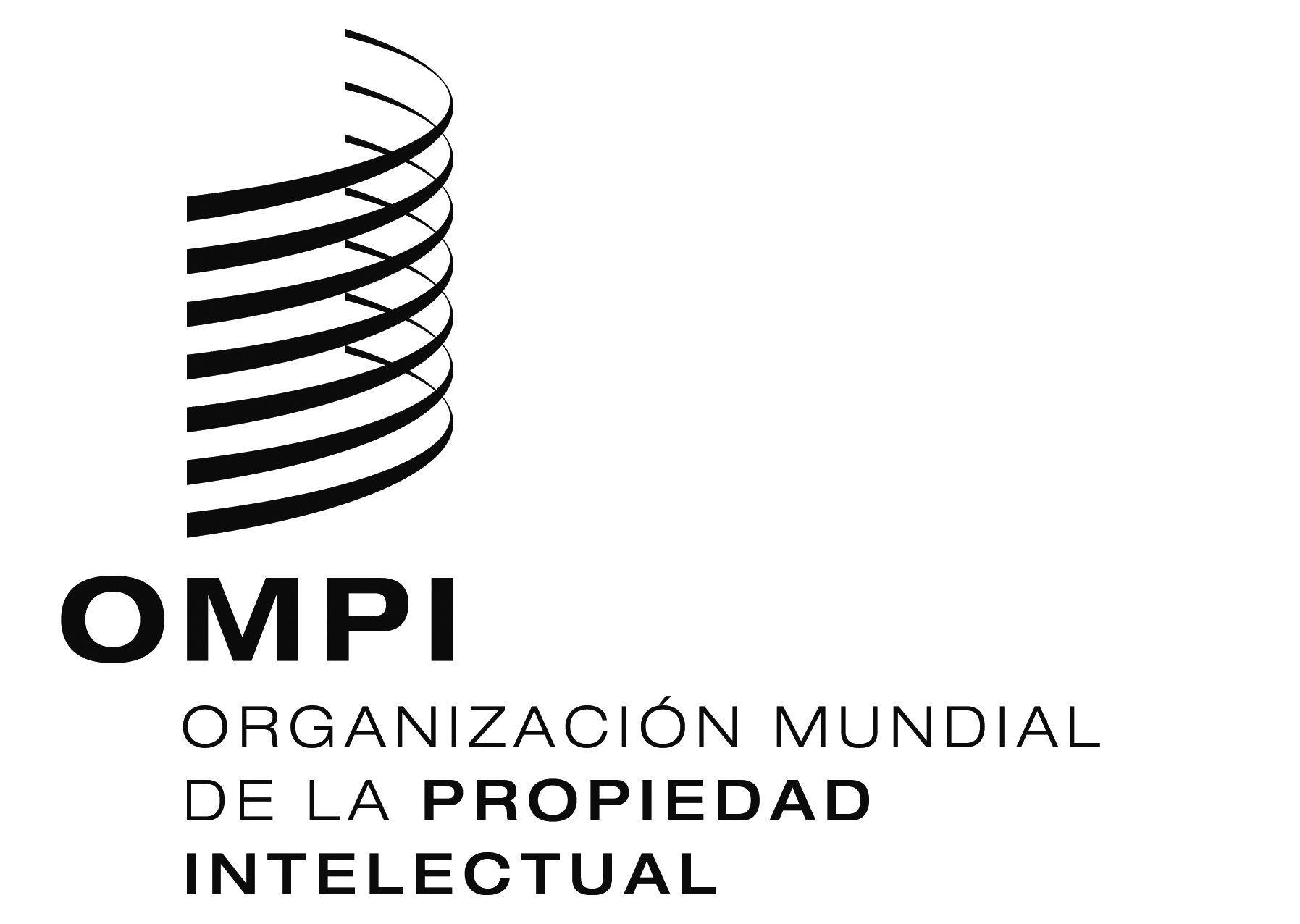 SWIPO/GRTKF/IC/35/INF/8WIPO/GRTKF/IC/35/INF/8WIPO/GRTKF/IC/35/INF/8ORIGINAL:  INGLÉSORIGINAL:  INGLÉSORIGINAL:  INGLÉSFECHA:  15 DE ENERO DE 2018FECHA:  15 DE ENERO DE 2018FECHA:  15 DE ENERO DE 2018